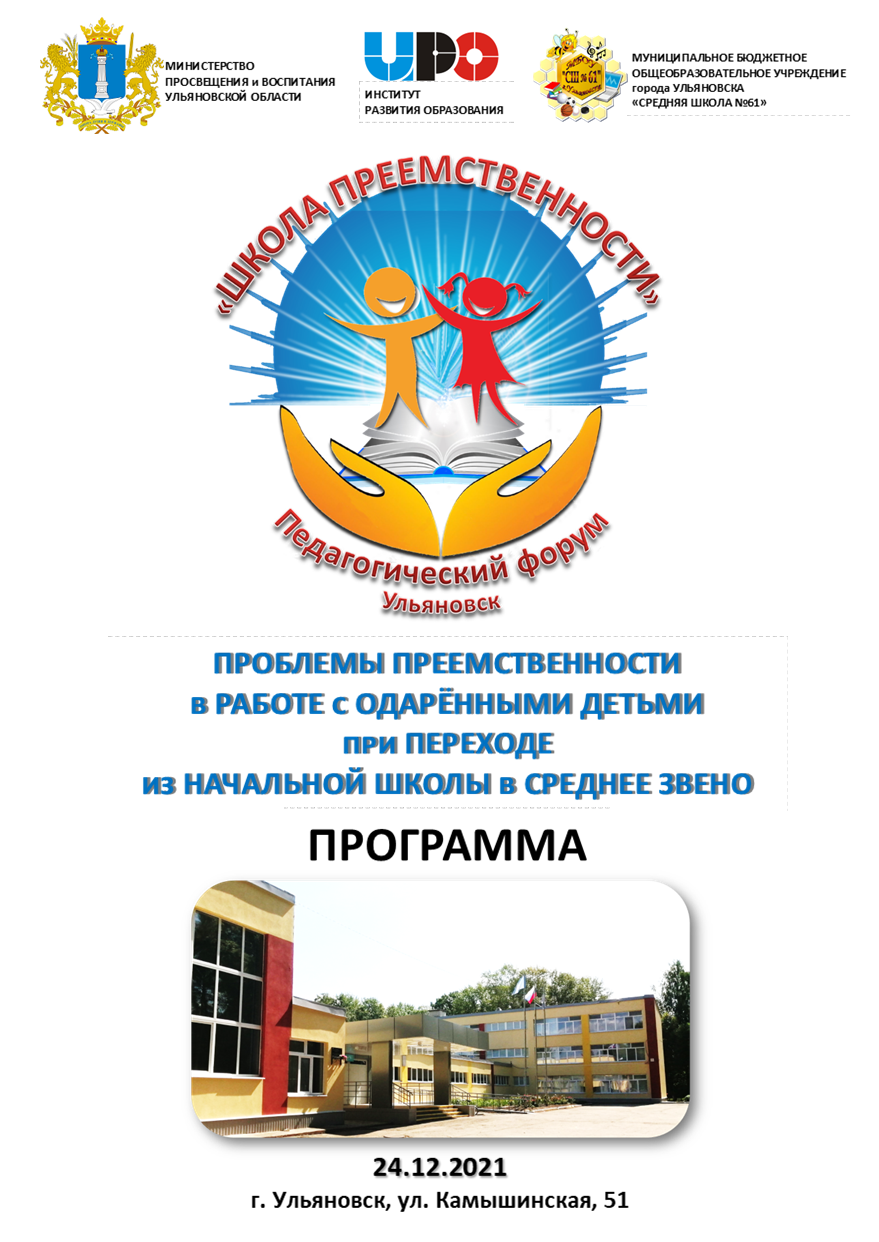 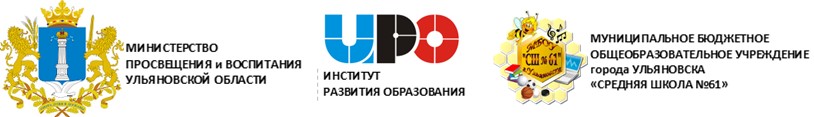 Группа 5. Модератор — Ильясова Венера Ибрагимовна, учитель информатики и математики в.к.к. МБОУ «СШ №61» г. Ульяновска                                              Конт. тел.: +7(902) 129-21-09Время Мероприятие, выступающиеРесурсыоблачной платформы Zoom14.00-14.10 Открытие Форума  «Проблемы преемственности в работе с  детьми при переходе из начальной школы в среднее звено» М.А. Ятманова, заместитель директора по УВР МБОУ «СШ №61» г. Ульяновска Платформа ZOOM:https://us04web.zoom.us/j/9070347219?pwd=KytzSEZWbnNtY0xSbjRhV3BVS2JHZz09Идентификатор: 907 034 72 19Код доступа: 618953  14.12-14.55ПРЕЗЕНТАЦИЯ ПЕДАГОГИЧЕСКОГО ОПЫТА Платформа ZOOM:https://us04web.zoom.us/j/9070347219?pwd=KytzSEZWbnNtY0xSbjRhV3BVS2JHZz09Идентификатор: 907 034 72 19Код доступа: 618953  1.Методы и приёмы мобилизации внимания обучающихся на уроках иностранного языка при переходе из начальной школы в среднее звеноД.А. Колединский, педагог-методист, учитель иностранного языка МОУ Октябрьского сельского лицея Чердаклинского района Платформа ZOOM:https://us04web.zoom.us/j/9070347219?pwd=KytzSEZWbnNtY0xSbjRhV3BVS2JHZz09Идентификатор: 907 034 72 19Код доступа: 618953  2.Использование ресурсов Интернет-портала «Непрерывная подготовка учителя технологии» в работе с одарёнными детьми  Т.В. Сафаргалеева, учитель технологии МБОУ «Лицей №40» г. Ульяновска Платформа ZOOM:https://us04web.zoom.us/j/9070347219?pwd=KytzSEZWbnNtY0xSbjRhV3BVS2JHZz09Идентификатор: 907 034 72 19Код доступа: 618953  3.Театрализация как способ привлечения учащихся к чтениюМ.Е. Гаврилюк, учитель начальных классов МБОУ «СШ №81» г. УльяновскаЮ.С. Березова, учитель начальных классов МБОУ «СШ №81» г. Ульяновска Платформа ZOOM:https://us04web.zoom.us/j/9070347219?pwd=KytzSEZWbnNtY0xSbjRhV3BVS2JHZz09Идентификатор: 907 034 72 19Код доступа: 618953  4.Использование принципа преемственности в создании единого образовательного пространства. От Руси до РоссииС.О. Корнишина, учитель начальных классов МБОУ «СШ №61» г. УльяновскаЕ.И. Гришина, учитель начальных классов МБОУ «СШ №61» г. Ульяновска Платформа ZOOM:https://us04web.zoom.us/j/9070347219?pwd=KytzSEZWbnNtY0xSbjRhV3BVS2JHZz09Идентификатор: 907 034 72 19Код доступа: 618953  Подведение итогов ФорумаВ.И. Ильясова, учитель информатики и математики в.к.к. МБОУ «СШ №61» г. Ульяновска Платформа ZOOM:https://us04web.zoom.us/j/9070347219?pwd=KytzSEZWbnNtY0xSbjRhV3BVS2JHZz09Идентификатор: 907 034 72 19Код доступа: 618953  